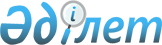 О снятии ограничительных мероприятий и признании утратившим силу решения акима Журынского сельского округа от 14 ноября 2019 года № 23 "Об установлении ограничительных мероприятий"Решение акима Журынского сельского округа Мугалжарского района Актюбинской области от 6 марта 2020 года № 3. Зарегистрировано Департаментом юстиции Актюбинской области 10 марта 2020 года № 6850
      В соответствии со статьей 35 Закона Республики Казахстан от 23 января 2001 года "О местном государственном управлении и самоуправлении в Республике Казахстан", статьей 10-1 Закона Республики Казахстан от 10 июля 2002 года "О ветеринарии" и на основании представления руководителя Мугалжарской районной территориальной инспекции Комитета ветеринарного контроля и надзора Министерства сельского хозяйства Республики Казахстан от 2 марта 2020 года № 2-12-4/37, аким Журынского сельского округа Мугалжарского района РЕШИЛ:
      1. Снять ограничительные мероприятия, установленные на территории крестьянского хозяйства "Төреахмет" расположенного на точке Бақакос Журынского сельского округа Мугалжарского района, в связи с проведением комплекса ветеринарных мероприятий по ликвидации болезни бруцеллез среди крупного рогатого скота.
      2. Признать утратившим силу решение акима Журынского сельского округа от 14 ноября 2019 года № 23 "Об установлении ограничительных мероприятий" (зарегистрированное в Реестре государственной регистрации нормативных правовых актов за № 6458, опубликованное 18 ноября 2019 года в Эталонном контрольном банке нормативных правовых актов Республики Казахстан в электронном виде).
      3. Государственному учреждению "Аппарат акима Журынского сельского округа Мугалжарского района" в установленном законодательством порядке обеспечить:
      1) государственную регистрацию настоящего решения в Департаменте юстиции Актюбинской области;
      2) обеспечить размещение данного решения на интернет-ресурсе акимата Мугалжарского района после его официального опубликования.
      4. Контроль за исполнением настоящего решения оставляю за собой.
      5. Настоящее решение вводится в действие со дня его первого официального опубликования.
      Аким Журынского сельского округа
      Р. Үргенішбаев
					© 2012. РГП на ПХВ «Институт законодательства и правовой информации Республики Казахстан» Министерства юстиции Республики Казахстан
				